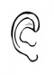 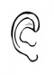 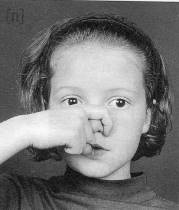 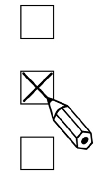 Coche la case où tu entends le son étudié.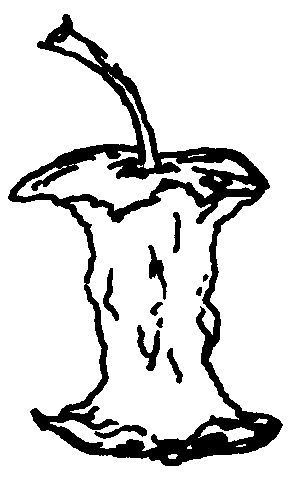 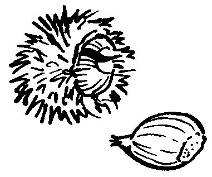 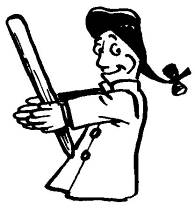 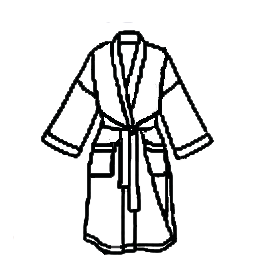 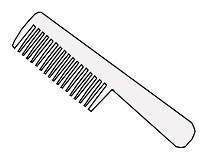 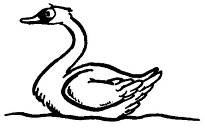 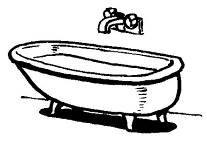 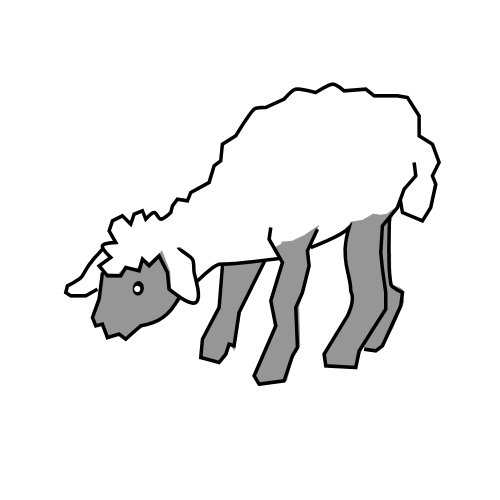 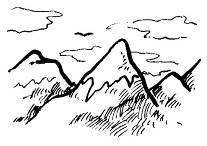 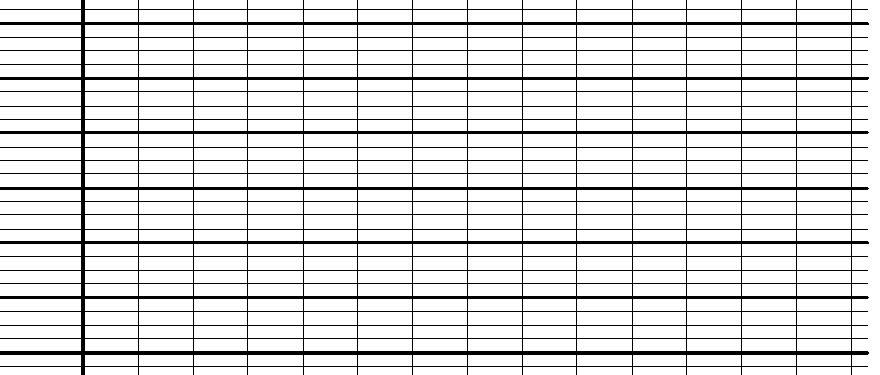 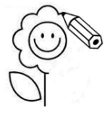 	  Dessine les arcs pour coder les syllabes.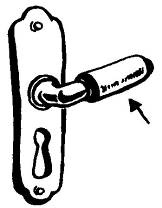 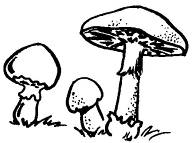 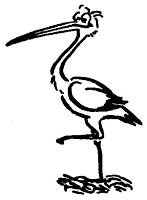 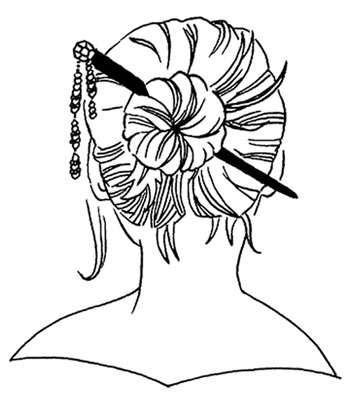 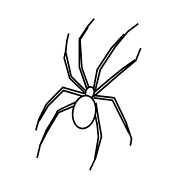 